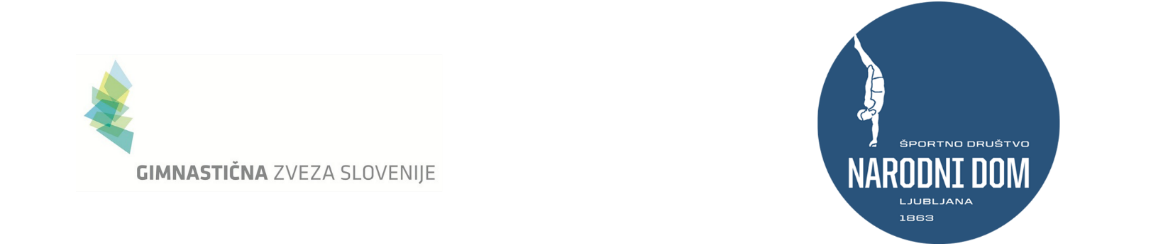 POKAL SLOVENIJE 2017POKAL SLOVENIJE 2017Društvo:Kategorija /stopnja:Orodje:Ime in priimekDEP. O.K. O.Društvo:Kategorija /stopnja:Orodje:Ime in priimekDEP. O.K. O.